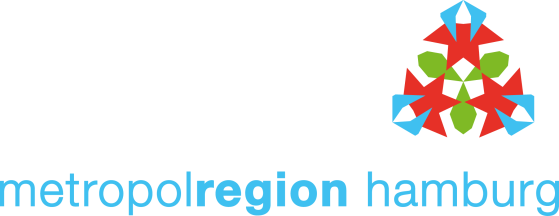 Bewerbung als neues Leitprojekt
der Metropolregion Hamburg (MRH)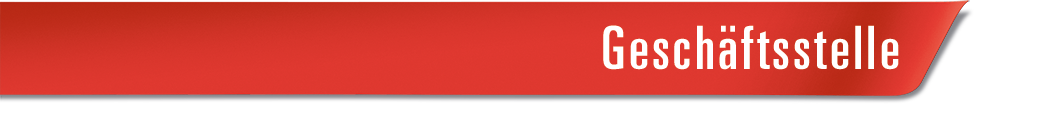 Projektdatenblatt für die förmliche BewerbungBezeichnung des Projektes:Zuordnung des Projektes zu einem Projektschwerpunkt der Metropolregion Hamburg (MRH) (Projekt bitte einem der Projektschwerpunkte zuordnen, die im Strategischen Handlungsrahmen der MRH genannt sind):Projektträger, Projektleitung und Projektpartner

a) Für das Projekt zuständige(r) Projektträger

- Gebietskörperschaft/Institution/Unternehmen:
- Anschrift:
- Telefon/Telefax:
- E-Mail:

b) Ansprechpartner (Projektleitung) für die Geschäftsstelle der MRH 
 
- Name / Vorname: 
- Funktion:

c) Weitere Projektpartner (bitte konkretisieren in Anlage 1):
Räumliche Zuordnung des Projektes:
Kurzbeschreibung der zentralen Projektinhalte (max. eine Seite): 	a) Konkrete Ziele des Projektes: 	b) Inhaltliche Schwerpunkte:Bedeutung des Projektes für die MRH: 	a) Welcher inhaltliche Mehrwert entsteht durch das Projekt für die MRH? (z.B. Erarbeitung von Grundlagen für gemeinsames Handeln, Erprobung beispielhafter Lösungen für regional relevante Problemstellungen, Erstellung eines regionalen Gesamtkonzeptes, etc.) 	b) Wie trägt das Projekt zur Profilierung der MRH nach innen und nach außen bei? (z.B. durch Stärkung der Region als Handlungsebene, Förderung der Erlebbarkeit der Region in der Zivilgesellschaft, Ausstrahlungskraft über die Region hinaus, etc.)    c) Gibt es Synergieeffekte zu anderen Projekten in der MRH?Planungs-/Bearbeitungsstand (z.B. Initialisierungsphase, Grobkonzept, Realisierung):Umsetzungsschritte und Zeitplan 	a) Angaben zu den geplanten Arbeitsschritten (bitte Angabe des Zeitplans für einzelne Arbeitsschritte):  	b) Realisierungszeitraum und geplantes Projektende (bitte angeben, wann und mit welchem Arbeitsschritt das Projekt beendet wird):Kosten und mögliche Finanzierung 	a) Projektvolumen (ggf. geschätztes Projektvolumen eintragen):
	b) Finanzielle Beteiligung der Wirtschaft (Kammern und Unternehmen) (ggf. Anteil und Status (angefragt/zugesagt) angeben): 	C) Einwerbung von Drittmitteln (ggf. Förderprogramm, Fördersumme bzw. –anteil und Status (beantragt/bewilligt) angeben):10.	Öffentlichkeitsarbeit (bitte angeben, welche Öffentlichkeitsarbeit erfolgen soll und welche Medien genutzt wurden bzw. genutzt werden sollen):11.	Ergebnistransfer (bitte angeben, welche Methoden bzw. Instrumente angewendet werden sollen, um die Ergebnisse anderen Akteuren in der MRH zur Verfügung zu stellen und Transparenz zu gewährleisten): ………………………………………………                       ……………………………………                         Ort, Datum                                              Unterschrift des ProjektträgersHinweise:Bedingungen:	Der Antragsteller (Projektträger) erklärt sich bereit, aktive Presse- und Öffentlichkeitsarbeit unter Einbeziehung der Geschäftsstelle der MRH zu betreiben und dabei den Styleguide der MRH anzuwenden, am Monitoring der Leitprojekte teilzunehmen sowie Projektergebnisse anderen Akteuren in der MRH zur Verfügung zu stellen.Projektverantwortung:	Es können sich sowohl Projekte in öffentlicher Trägerschaft als auch private Projekte oder Public-Private-Partnership-Projekte bewerben. Die Bewerbung muss durch die Stelle verantwortet werden, die die Zuständigkeit für die Umsetzung übernimmt.Antragsform:	Das Projektdatenblatt für die förmliche Bewerbung ist schriftlich oder als Datei (E-Mail) an die Geschäftsstelle der MRH zu senden.Geschäftsstelle derMetropolregion Hamburg			Tel.:     040 - 42841 - 2600Alter Steinweg 1-3				E-Mail: info @metropolregion.hamburg.de 20459 Hamburg                                                              Antragslänge:	Die Angaben im Projektdatenblatt sollen einen Umfang von sechs Seiten nicht überschreiten.Anlagen:	Entscheidend für die Bewertung sind die Angaben im Projektdatenblatt. Es ist freigestellt, ergänzend zu Anlage 1 weitere Anlagen beizufügen.Anlage 1 zum Projektdatenblatt für die Bewerbung als neues Leitprojekt der Metropolregion Hamburg (MRH)ProjektpartnerName des Projektes:Kommunale Projektpartner:Private Projektpartner (z.B. Unternehmen, Kammern, Hochschulen):Zukunftsfähige Raum- und SiedlungsstrukturZukunftsfähige Freizeit- und TourismusstrukturenWertschöpfungsketten und Cluster-KooperationWissens- und Technologietransfer – Ideen in die RegionEnergiewende für die MRHNaturerlebenBegleitung großer Verkehrsprojekte und Konzepte für die MRHMetropolregion Hamburg insgesamtMetropolregion Hamburg insgesamtTeilräume der MetropolregionTeilräume der Metropolregionin Hamburgin Mecklenburg-Vorpommernin Niedersachsenin Schleswig-Holsteinund zwar (bitte aufzählen):und zwar (bitte aufzählen):1.Gebietskörperschaft/Institution:Gebietskörperschaft/Institution:1.AnsprechpartnerName:Funktion:1.Telefon:Fax:1.E-Mail:E-Mail:2.Gebietskörperschaft/Institution:Gebietskörperschaft/Institution:2.AnsprechpartnerName:Funktion:2.Telefon:Fax:2.E-Mail:E-Mail:3.Gebietskörperschaft/Institution:Gebietskörperschaft/Institution:3.AnsprechpartnerName:Funktion:3.Telefon:Fax:3.E-Mail:E-Mail:Gebietskörperschaft/Institution:Gebietskörperschaft/Institution:AnsprechpartnerName:Funktion:Telefon:Fax:E-Mail:E-Mail:Gebietskörperschaft/Institution:Gebietskörperschaft/Institution:AnsprechpartnerName:Funktion:Telefon:Fax:E-Mail:E-Mail:Gebietskörperschaft/Institution:Gebietskörperschaft/Institution:AnsprechpartnerName:Funktion:Telefon:Fax:E-Mail:E-Mail:Gebietskörperschaft/Institution:Gebietskörperschaft/Institution:AnsprechpartnerName:Funktion:Telefon:Fax:E-Mail:E-Mail:Gebietskörperschaft/Institution:Gebietskörperschaft/Institution:AnsprechpartnerName:Funktion:Telefon:Fax:E-Mail:E-Mail:1.Unternehmen/Institution:Unternehmen/Institution:1.AnsprechpartnerName:Funktion:1.Telefon:Fax:1.E-Mail:E-Mail:2.Unternehmen/Institution:Unternehmen/Institution:2.AnsprechpartnerName:Funktion:2.Telefon:Fax:2.E-Mail:E-Mail:3.Unternehmen/Institution:Unternehmen/Institution:3.AnsprechpartnerName:Funktion:3.Telefon:Fax:3.E-Mail:E-Mail:4.Unternehmen/Institution:Unternehmen/Institution:4.AnsprechpartnerName:Funktion:4.Telefon:Fax:4.E-Mail:E-Mail:Unternehmen/Institution:Unternehmen/Institution:AnsprechpartnerName:Funktion:Telefon:Fax:E-Mail:E-Mail:Unternehmen/Institution:Unternehmen/Institution:AnsprechpartnerName:Funktion:Telefon:Fax:E-Mail:E-Mail:Unternehmen/Institution:Unternehmen/Institution:AnsprechpartnerName:Funktion:Telefon:Fax:E-Mail:E-Mail:Unternehmen/Institution:Unternehmen/Institution:AnsprechpartnerName:Funktion:Telefon:Fax:E-Mail:E-Mail:Unternehmen/Institution:Unternehmen/Institution:AnsprechpartnerName:Funktion:Telefon:Fax:E-Mail:E-Mail: